Publicado en Madrid el 04/03/2021 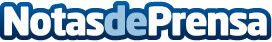 El norte de España, Madrid y Barcelona a la cabeza en nivel de idiomas, según HexagoneEl norte de España es la región con mejor nivel de idiomas, especialmente de inglés. Andalucía es la Comunidad Autónoma con peor nivel de idiomas seguida de Extremadura y de La Rioja. Los jóvenes nacidos a partir de los años 80 son los profesionales que han subido el nivel de idiomas entre los profesionales españoles. Son ellos los que más formación de idiomas demandan en la empresaDatos de contacto:Hexagone605065567Nota de prensa publicada en: https://www.notasdeprensa.es/el-norte-de-espana-madrid-y-barcelona-a-la Categorias: Idiomas Marketing Recursos humanos http://www.notasdeprensa.es